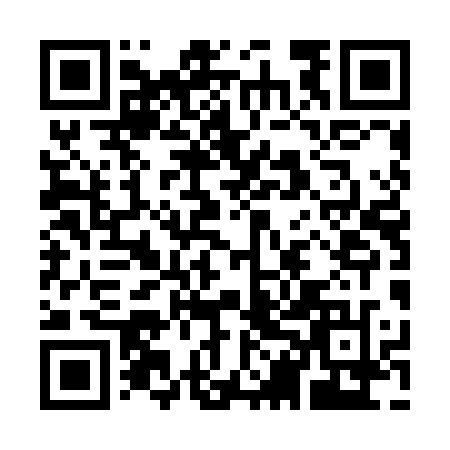 Prayer times for Manners Sutton, New Brunswick, CanadaMon 1 Jul 2024 - Wed 31 Jul 2024High Latitude Method: Angle Based RulePrayer Calculation Method: Islamic Society of North AmericaAsar Calculation Method: HanafiPrayer times provided by https://www.salahtimes.comDateDayFajrSunriseDhuhrAsrMaghribIsha1Mon3:445:431:326:569:2111:202Tue3:455:441:326:569:2111:193Wed3:465:441:336:559:2111:194Thu3:475:451:336:559:2011:185Fri3:485:461:336:559:2011:176Sat3:495:461:336:559:2011:167Sun3:515:471:336:559:1911:158Mon3:525:481:336:559:1911:149Tue3:535:491:346:559:1811:1310Wed3:555:491:346:549:1811:1211Thu3:565:501:346:549:1711:1112Fri3:575:511:346:549:1611:1013Sat3:595:521:346:539:1611:0814Sun4:005:531:346:539:1511:0715Mon4:025:541:346:539:1411:0616Tue4:035:551:346:529:1311:0417Wed4:055:561:346:529:1311:0318Thu4:075:571:346:529:1211:0219Fri4:085:581:356:519:1111:0020Sat4:105:591:356:519:1010:5821Sun4:126:001:356:509:0910:5722Mon4:136:011:356:499:0810:5523Tue4:156:021:356:499:0710:5424Wed4:176:031:356:489:0610:5225Thu4:186:041:356:489:0510:5026Fri4:206:051:356:479:0410:4827Sat4:226:061:356:469:0210:4728Sun4:246:081:356:469:0110:4529Mon4:256:091:356:459:0010:4330Tue4:276:101:356:448:5910:4131Wed4:296:111:356:438:5710:39